MASOOD AHMED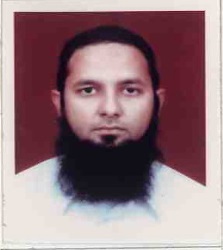 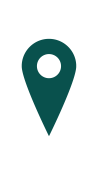 Acknowledged for strengthening companies to lead in highly competitive markets and delivering innovative project management concepts& strategies, targeting assignments in Strategic Planning, Business Planning, Project Management & Budget Control.Industry Preference: Utilities, Oil & Gas, IndustrialAcknowledged for strengthening companies to lead in highly competitive markets and delivering innovative project management concepts& strategies, targeting assignments in Strategic Planning, Business Planning, Project Management & Budget Control.Industry Preference: Utilities, Oil & Gas, IndustrialAcknowledged for strengthening companies to lead in highly competitive markets and delivering innovative project management concepts& strategies, targeting assignments in Strategic Planning, Business Planning, Project Management & Budget Control.Industry Preference: Utilities, Oil & Gas, IndustrialAcknowledged for strengthening companies to lead in highly competitive markets and delivering innovative project management concepts& strategies, targeting assignments in Strategic Planning, Business Planning, Project Management & Budget Control.Industry Preference: Utilities, Oil & Gas, IndustrialPROFILE SUMMARY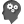 Competent Professional with over 23 years of experience in formulating various strategies for all strategic &business planning activities including SWOT analysis and leading setting new initiatives. Prepare and implement business plans, keeping costs within the budget Ensure appropriate management of inventory-stock and WIP (Work in Progress)Formulated operational budget planning using SAP-BW/BI module & led demand-supply forecasting for water utilitiesSupervised all budgets & followed up for variances during spending.Created purchase requisitions & service entry sheets in SAP system and maintained intranet website using MS SharePoint.Dynamic, results-oriented leader with a strong track record of performance in project planning & control activities including developing & monthly 'look-ahead’ schedules, manpower histogram, S-Curve, EOT for concurrent projectsSkilled in creating project budgets, analyzing project requirements & specifications and controlling cost of projects through resource management & micro management for projects and by correlating time with costRich experience in determining project objectives, contributing to the development of a comprehensive project plan, establishing schedule for project and analyzing, evaluating & forecasting project status against the baseline scheduleEnsure all projects are completed as per contractual requirements ensuring customer satisfaction and within costs estimated, by overseeing the product/project managers fulfil their commitments in this areaExpertise in Sanitary Wastewater Pump Stations and installation of sanitary wastewater pump station #56 in Jubail.Exposure in Project Management & Technical Support with emphasis on Safety, Health and EnvironmentProficient in conducting project audits, managing project schedules, and overseeing regulatory compliance issuesReported monthly Health, Environment & Safety (HSE) statistics to the management; assessed risk and reviewed Safe Work Method Statement (SWMS) and shared feedback with sub-contractors.CORE COMPETENCIES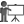 PROFILE SUMMARYCompetent Professional with over 23 years of experience in formulating various strategies for all strategic &business planning activities including SWOT analysis and leading setting new initiatives. Prepare and implement business plans, keeping costs within the budget Ensure appropriate management of inventory-stock and WIP (Work in Progress)Formulated operational budget planning using SAP-BW/BI module & led demand-supply forecasting for water utilitiesSupervised all budgets & followed up for variances during spending.Created purchase requisitions & service entry sheets in SAP system and maintained intranet website using MS SharePoint.Dynamic, results-oriented leader with a strong track record of performance in project planning & control activities including developing & monthly 'look-ahead’ schedules, manpower histogram, S-Curve, EOT for concurrent projectsSkilled in creating project budgets, analyzing project requirements & specifications and controlling cost of projects through resource management & micro management for projects and by correlating time with costRich experience in determining project objectives, contributing to the development of a comprehensive project plan, establishing schedule for project and analyzing, evaluating & forecasting project status against the baseline scheduleEnsure all projects are completed as per contractual requirements ensuring customer satisfaction and within costs estimated, by overseeing the product/project managers fulfil their commitments in this areaExpertise in Sanitary Wastewater Pump Stations and installation of sanitary wastewater pump station #56 in Jubail.Exposure in Project Management & Technical Support with emphasis on Safety, Health and EnvironmentProficient in conducting project audits, managing project schedules, and overseeing regulatory compliance issuesReported monthly Health, Environment & Safety (HSE) statistics to the management; assessed risk and reviewed Safe Work Method Statement (SWMS) and shared feedback with sub-contractors.CORE COMPETENCIESPROFILE SUMMARYCompetent Professional with over 23 years of experience in formulating various strategies for all strategic &business planning activities including SWOT analysis and leading setting new initiatives. Prepare and implement business plans, keeping costs within the budget Ensure appropriate management of inventory-stock and WIP (Work in Progress)Formulated operational budget planning using SAP-BW/BI module & led demand-supply forecasting for water utilitiesSupervised all budgets & followed up for variances during spending.Created purchase requisitions & service entry sheets in SAP system and maintained intranet website using MS SharePoint.Dynamic, results-oriented leader with a strong track record of performance in project planning & control activities including developing & monthly 'look-ahead’ schedules, manpower histogram, S-Curve, EOT for concurrent projectsSkilled in creating project budgets, analyzing project requirements & specifications and controlling cost of projects through resource management & micro management for projects and by correlating time with costRich experience in determining project objectives, contributing to the development of a comprehensive project plan, establishing schedule for project and analyzing, evaluating & forecasting project status against the baseline scheduleEnsure all projects are completed as per contractual requirements ensuring customer satisfaction and within costs estimated, by overseeing the product/project managers fulfil their commitments in this areaExpertise in Sanitary Wastewater Pump Stations and installation of sanitary wastewater pump station #56 in Jubail.Exposure in Project Management & Technical Support with emphasis on Safety, Health and EnvironmentProficient in conducting project audits, managing project schedules, and overseeing regulatory compliance issuesReported monthly Health, Environment & Safety (HSE) statistics to the management; assessed risk and reviewed Safe Work Method Statement (SWMS) and shared feedback with sub-contractors.CORE COMPETENCIESPROFILE SUMMARYCompetent Professional with over 23 years of experience in formulating various strategies for all strategic &business planning activities including SWOT analysis and leading setting new initiatives. Prepare and implement business plans, keeping costs within the budget Ensure appropriate management of inventory-stock and WIP (Work in Progress)Formulated operational budget planning using SAP-BW/BI module & led demand-supply forecasting for water utilitiesSupervised all budgets & followed up for variances during spending.Created purchase requisitions & service entry sheets in SAP system and maintained intranet website using MS SharePoint.Dynamic, results-oriented leader with a strong track record of performance in project planning & control activities including developing & monthly 'look-ahead’ schedules, manpower histogram, S-Curve, EOT for concurrent projectsSkilled in creating project budgets, analyzing project requirements & specifications and controlling cost of projects through resource management & micro management for projects and by correlating time with costRich experience in determining project objectives, contributing to the development of a comprehensive project plan, establishing schedule for project and analyzing, evaluating & forecasting project status against the baseline scheduleEnsure all projects are completed as per contractual requirements ensuring customer satisfaction and within costs estimated, by overseeing the product/project managers fulfil their commitments in this areaExpertise in Sanitary Wastewater Pump Stations and installation of sanitary wastewater pump station #56 in Jubail.Exposure in Project Management & Technical Support with emphasis on Safety, Health and EnvironmentProficient in conducting project audits, managing project schedules, and overseeing regulatory compliance issuesReported monthly Health, Environment & Safety (HSE) statistics to the management; assessed risk and reviewed Safe Work Method Statement (SWMS) and shared feedback with sub-contractors.CORE COMPETENCIESSOFT SKILLS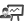 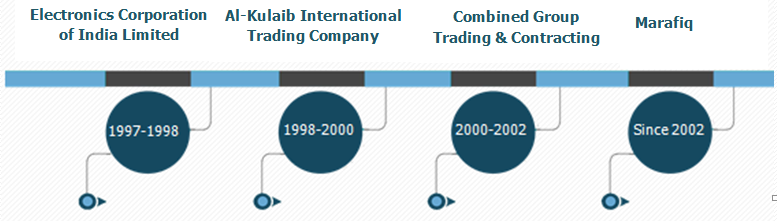 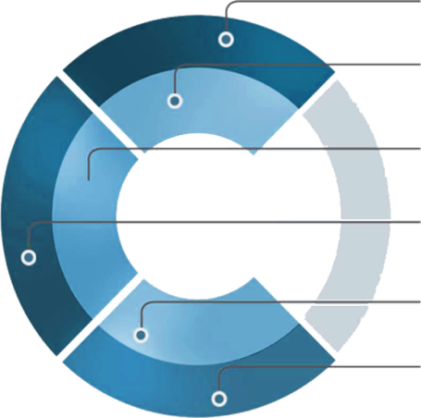 SOFT SKILLSEDUCATION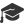 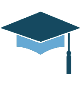 EDUCATIONCAREER TIMELINE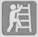 WORK EXPERIENCE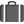 Since Jun 2002	Power & Water Utility Company for Jubail& Yanbu (Marafiq), Saudi Arabia as Planning &ProgramsEngineerGrowth Path 2002-2004:With Contractor HAKA2004-2020: Direct EmployeeAug’00-May’02 Combined Group Trading & Contracting Company, State of Kuwait as Planning EngineerMar’98-Jul’00 Al-KulaibInternational Trading Company, State of Kuwait as Planning EngineerJan’97-Jan’98 Electronics Corporation of India Limited, Hyderabad as Graduate Engineer Trainee Key Result Areas: Conducting strategic& business planning including SWOT analysis and leading new initiativesSpearheading development of project schedules (using Primavera), master schedules, resource schedules, execution methodologies, milestones, budgets and cash flow projectionsAnalyzing project scope; identifying appropriate techniques & logical sequence of activities to complete project scope  Developing baseline schedules, drawing schedules & material approval schedules; creating weekly, monthly 'look-ahead“ schedules; tracking critical path, floats, lags for creation of realistic schedules; developing Manpower Histogram, S-Curve and Delay Analysis Reports Tracking actual work progress against plan using S Curves; identifying early problems using critical path analysis; reporting on schedule slippage/unsatisfactory performance; implementing procedures to deal with threatsPerforming analysis of project costs including budgets, commitments, actuals, accruals, and forecasts; developing cash flow projections & cash flow reports and reviewing cash flow planning in case of delaysSteering performance management & monitoring through balanced scorecardEnsuring regular updating of KPIs & various initiatives of the departmentFormulating operational budget planning using SAP-BW/BI ModuleUpdating safety KPIs and acting as OHS Champion for the departmentPreparation of purchase requisitions & service entry sheets in SAP systemSupporting Procurement function for answering bidder queries and bid evaluation in both technical & commercial aspects.Checking project reporting, interface management and liaising with Client Project EngineersMaintaining project variance logs, project audit reports, managing close-out of audit action items, early highlight and resolution of project issuesAssessing designs and coordination involving cross-functional disciplines such as Civil, electrical and instrumentationConducting technical evaluation of material & equipment such as pipes, fittings, valves, pumps, compressors to meet the required project specificationsSupport Supply chain, procurement & Operations.Highlights: Executed yearly strategic/business planning& operating expenses budgeting.Supervised reporting and updating of KPIs & initiatives of the department periodically.Assessed unusual variances and recommended corrective action to the management.Formulated Service Level Agreement with customer departmentsInitiated project plans to accuracy and acceptance of workmanship,. materials and equipment up to pre-commissioning, mechanical completion & close-out of the projectDrew up a detailed plan to achieve each stage of the project.Projects Managed:Replacement of Vertical Separators by Horizontal at Gathering Centre (GC)-1Upgrade/modification of Wet Oil& Gas Separator Train at GC-10Replacement of:Waste Water Linesegments in GCs 1,3,4,6,8 & 21MOVs in the South Tank Farm Loading ManifoldInstallation of:8” Fuel Gas Supply Line from M/F FMW to GC-17 (18.5 km)Pressure Control Valve at ‘X’ Manifold GC-11Auto Dump Valves at Booster Station 170Sanitary Wastewater Pump Station #56 in JubailOdor Scrubbing Systems for 32 sanitary wastewater lift stations in community area of Jubail industrial cityRehabilitation of Ventilation & Dry Scrubbing systems at 18 Industrial & Sanitary Wastewater Pump stations in Jubail industrial cityTrainingsSAP-BW/BI for Business PlanningSAP-Project Systems Module for managing capital projectsSupervisory skills development by Glomacs, U.A.E.Occupational Health Safety training for implementation in MARAFIQIT Skills MS Office 2016 Applications like Word, Excel, PowerPoint & OutlookMS FrontPage/SharePoint for creating/updating Web PagesSAP-BI/BW/PSPrimavera P6Course Microsoft FrontPage 2002Microsoft Power BI 2020MS Excel Analytics 2020CAREER TIMELINEWORK EXPERIENCESince Jun 2002	Power & Water Utility Company for Jubail& Yanbu (Marafiq), Saudi Arabia as Planning &ProgramsEngineerGrowth Path 2002-2004:With Contractor HAKA2004-2020: Direct EmployeeAug’00-May’02 Combined Group Trading & Contracting Company, State of Kuwait as Planning EngineerMar’98-Jul’00 Al-KulaibInternational Trading Company, State of Kuwait as Planning EngineerJan’97-Jan’98 Electronics Corporation of India Limited, Hyderabad as Graduate Engineer Trainee Key Result Areas: Conducting strategic& business planning including SWOT analysis and leading new initiativesSpearheading development of project schedules (using Primavera), master schedules, resource schedules, execution methodologies, milestones, budgets and cash flow projectionsAnalyzing project scope; identifying appropriate techniques & logical sequence of activities to complete project scope  Developing baseline schedules, drawing schedules & material approval schedules; creating weekly, monthly 'look-ahead“ schedules; tracking critical path, floats, lags for creation of realistic schedules; developing Manpower Histogram, S-Curve and Delay Analysis Reports Tracking actual work progress against plan using S Curves; identifying early problems using critical path analysis; reporting on schedule slippage/unsatisfactory performance; implementing procedures to deal with threatsPerforming analysis of project costs including budgets, commitments, actuals, accruals, and forecasts; developing cash flow projections & cash flow reports and reviewing cash flow planning in case of delaysSteering performance management & monitoring through balanced scorecardEnsuring regular updating of KPIs & various initiatives of the departmentFormulating operational budget planning using SAP-BW/BI ModuleUpdating safety KPIs and acting as OHS Champion for the departmentPreparation of purchase requisitions & service entry sheets in SAP systemSupporting Procurement function for answering bidder queries and bid evaluation in both technical & commercial aspects.Checking project reporting, interface management and liaising with Client Project EngineersMaintaining project variance logs, project audit reports, managing close-out of audit action items, early highlight and resolution of project issuesAssessing designs and coordination involving cross-functional disciplines such as Civil, electrical and instrumentationConducting technical evaluation of material & equipment such as pipes, fittings, valves, pumps, compressors to meet the required project specificationsSupport Supply chain, procurement & Operations.Highlights: Executed yearly strategic/business planning& operating expenses budgeting.Supervised reporting and updating of KPIs & initiatives of the department periodically.Assessed unusual variances and recommended corrective action to the management.Formulated Service Level Agreement with customer departmentsInitiated project plans to accuracy and acceptance of workmanship,. materials and equipment up to pre-commissioning, mechanical completion & close-out of the projectDrew up a detailed plan to achieve each stage of the project.Projects Managed:Replacement of Vertical Separators by Horizontal at Gathering Centre (GC)-1Upgrade/modification of Wet Oil& Gas Separator Train at GC-10Replacement of:Waste Water Linesegments in GCs 1,3,4,6,8 & 21MOVs in the South Tank Farm Loading ManifoldInstallation of:8” Fuel Gas Supply Line from M/F FMW to GC-17 (18.5 km)Pressure Control Valve at ‘X’ Manifold GC-11Auto Dump Valves at Booster Station 170Sanitary Wastewater Pump Station #56 in JubailOdor Scrubbing Systems for 32 sanitary wastewater lift stations in community area of Jubail industrial cityRehabilitation of Ventilation & Dry Scrubbing systems at 18 Industrial & Sanitary Wastewater Pump stations in Jubail industrial cityTrainingsSAP-BW/BI for Business PlanningSAP-Project Systems Module for managing capital projectsSupervisory skills development by Glomacs, U.A.E.Occupational Health Safety training for implementation in MARAFIQIT Skills MS Office 2016 Applications like Word, Excel, PowerPoint & OutlookMS FrontPage/SharePoint for creating/updating Web PagesSAP-BI/BW/PSPrimavera P6Course Microsoft FrontPage 2002Microsoft Power BI 2020MS Excel Analytics 2020CAREER TIMELINEWORK EXPERIENCESince Jun 2002	Power & Water Utility Company for Jubail& Yanbu (Marafiq), Saudi Arabia as Planning &ProgramsEngineerGrowth Path 2002-2004:With Contractor HAKA2004-2020: Direct EmployeeAug’00-May’02 Combined Group Trading & Contracting Company, State of Kuwait as Planning EngineerMar’98-Jul’00 Al-KulaibInternational Trading Company, State of Kuwait as Planning EngineerJan’97-Jan’98 Electronics Corporation of India Limited, Hyderabad as Graduate Engineer Trainee Key Result Areas: Conducting strategic& business planning including SWOT analysis and leading new initiativesSpearheading development of project schedules (using Primavera), master schedules, resource schedules, execution methodologies, milestones, budgets and cash flow projectionsAnalyzing project scope; identifying appropriate techniques & logical sequence of activities to complete project scope  Developing baseline schedules, drawing schedules & material approval schedules; creating weekly, monthly 'look-ahead“ schedules; tracking critical path, floats, lags for creation of realistic schedules; developing Manpower Histogram, S-Curve and Delay Analysis Reports Tracking actual work progress against plan using S Curves; identifying early problems using critical path analysis; reporting on schedule slippage/unsatisfactory performance; implementing procedures to deal with threatsPerforming analysis of project costs including budgets, commitments, actuals, accruals, and forecasts; developing cash flow projections & cash flow reports and reviewing cash flow planning in case of delaysSteering performance management & monitoring through balanced scorecardEnsuring regular updating of KPIs & various initiatives of the departmentFormulating operational budget planning using SAP-BW/BI ModuleUpdating safety KPIs and acting as OHS Champion for the departmentPreparation of purchase requisitions & service entry sheets in SAP systemSupporting Procurement function for answering bidder queries and bid evaluation in both technical & commercial aspects.Checking project reporting, interface management and liaising with Client Project EngineersMaintaining project variance logs, project audit reports, managing close-out of audit action items, early highlight and resolution of project issuesAssessing designs and coordination involving cross-functional disciplines such as Civil, electrical and instrumentationConducting technical evaluation of material & equipment such as pipes, fittings, valves, pumps, compressors to meet the required project specificationsSupport Supply chain, procurement & Operations.Highlights: Executed yearly strategic/business planning& operating expenses budgeting.Supervised reporting and updating of KPIs & initiatives of the department periodically.Assessed unusual variances and recommended corrective action to the management.Formulated Service Level Agreement with customer departmentsInitiated project plans to accuracy and acceptance of workmanship,. materials and equipment up to pre-commissioning, mechanical completion & close-out of the projectDrew up a detailed plan to achieve each stage of the project.Projects Managed:Replacement of Vertical Separators by Horizontal at Gathering Centre (GC)-1Upgrade/modification of Wet Oil& Gas Separator Train at GC-10Replacement of:Waste Water Linesegments in GCs 1,3,4,6,8 & 21MOVs in the South Tank Farm Loading ManifoldInstallation of:8” Fuel Gas Supply Line from M/F FMW to GC-17 (18.5 km)Pressure Control Valve at ‘X’ Manifold GC-11Auto Dump Valves at Booster Station 170Sanitary Wastewater Pump Station #56 in JubailOdor Scrubbing Systems for 32 sanitary wastewater lift stations in community area of Jubail industrial cityRehabilitation of Ventilation & Dry Scrubbing systems at 18 Industrial & Sanitary Wastewater Pump stations in Jubail industrial cityTrainingsSAP-BW/BI for Business PlanningSAP-Project Systems Module for managing capital projectsSupervisory skills development by Glomacs, U.A.E.Occupational Health Safety training for implementation in MARAFIQIT Skills MS Office 2016 Applications like Word, Excel, PowerPoint & OutlookMS FrontPage/SharePoint for creating/updating Web PagesSAP-BI/BW/PSPrimavera P6Course Microsoft FrontPage 2002Microsoft Power BI 2020MS Excel Analytics 2020CAREER TIMELINEWORK EXPERIENCESince Jun 2002	Power & Water Utility Company for Jubail& Yanbu (Marafiq), Saudi Arabia as Planning &ProgramsEngineerGrowth Path 2002-2004:With Contractor HAKA2004-2020: Direct EmployeeAug’00-May’02 Combined Group Trading & Contracting Company, State of Kuwait as Planning EngineerMar’98-Jul’00 Al-KulaibInternational Trading Company, State of Kuwait as Planning EngineerJan’97-Jan’98 Electronics Corporation of India Limited, Hyderabad as Graduate Engineer Trainee Key Result Areas: Conducting strategic& business planning including SWOT analysis and leading new initiativesSpearheading development of project schedules (using Primavera), master schedules, resource schedules, execution methodologies, milestones, budgets and cash flow projectionsAnalyzing project scope; identifying appropriate techniques & logical sequence of activities to complete project scope  Developing baseline schedules, drawing schedules & material approval schedules; creating weekly, monthly 'look-ahead“ schedules; tracking critical path, floats, lags for creation of realistic schedules; developing Manpower Histogram, S-Curve and Delay Analysis Reports Tracking actual work progress against plan using S Curves; identifying early problems using critical path analysis; reporting on schedule slippage/unsatisfactory performance; implementing procedures to deal with threatsPerforming analysis of project costs including budgets, commitments, actuals, accruals, and forecasts; developing cash flow projections & cash flow reports and reviewing cash flow planning in case of delaysSteering performance management & monitoring through balanced scorecardEnsuring regular updating of KPIs & various initiatives of the departmentFormulating operational budget planning using SAP-BW/BI ModuleUpdating safety KPIs and acting as OHS Champion for the departmentPreparation of purchase requisitions & service entry sheets in SAP systemSupporting Procurement function for answering bidder queries and bid evaluation in both technical & commercial aspects.Checking project reporting, interface management and liaising with Client Project EngineersMaintaining project variance logs, project audit reports, managing close-out of audit action items, early highlight and resolution of project issuesAssessing designs and coordination involving cross-functional disciplines such as Civil, electrical and instrumentationConducting technical evaluation of material & equipment such as pipes, fittings, valves, pumps, compressors to meet the required project specificationsSupport Supply chain, procurement & Operations.Highlights: Executed yearly strategic/business planning& operating expenses budgeting.Supervised reporting and updating of KPIs & initiatives of the department periodically.Assessed unusual variances and recommended corrective action to the management.Formulated Service Level Agreement with customer departmentsInitiated project plans to accuracy and acceptance of workmanship,. materials and equipment up to pre-commissioning, mechanical completion & close-out of the projectDrew up a detailed plan to achieve each stage of the project.Projects Managed:Replacement of Vertical Separators by Horizontal at Gathering Centre (GC)-1Upgrade/modification of Wet Oil& Gas Separator Train at GC-10Replacement of:Waste Water Linesegments in GCs 1,3,4,6,8 & 21MOVs in the South Tank Farm Loading ManifoldInstallation of:8” Fuel Gas Supply Line from M/F FMW to GC-17 (18.5 km)Pressure Control Valve at ‘X’ Manifold GC-11Auto Dump Valves at Booster Station 170Sanitary Wastewater Pump Station #56 in JubailOdor Scrubbing Systems for 32 sanitary wastewater lift stations in community area of Jubail industrial cityRehabilitation of Ventilation & Dry Scrubbing systems at 18 Industrial & Sanitary Wastewater Pump stations in Jubail industrial cityTrainingsSAP-BW/BI for Business PlanningSAP-Project Systems Module for managing capital projectsSupervisory skills development by Glomacs, U.A.E.Occupational Health Safety training for implementation in MARAFIQIT Skills MS Office 2016 Applications like Word, Excel, PowerPoint & OutlookMS FrontPage/SharePoint for creating/updating Web PagesSAP-BI/BW/PSPrimavera P6Course Microsoft FrontPage 2002Microsoft Power BI 2020MS Excel Analytics 2020PERSONAL DETAILS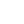 Date of Birth: 20th March 1975 	PermanentAddress: H.No 9-4-481, Mankammathota, Karimnagar, Telangana-India.	Languages Known: English, Arabic, Urdu. Hindi & TeluguIndian Driving License: Valid up to 2024	Saudi Driving License:  Valid up to 2029PERSONAL DETAILSDate of Birth: 20th March 1975 	PermanentAddress: H.No 9-4-481, Mankammathota, Karimnagar, Telangana-India.	Languages Known: English, Arabic, Urdu. Hindi & TeluguIndian Driving License: Valid up to 2024	Saudi Driving License:  Valid up to 2029PERSONAL DETAILSDate of Birth: 20th March 1975 	PermanentAddress: H.No 9-4-481, Mankammathota, Karimnagar, Telangana-India.	Languages Known: English, Arabic, Urdu. Hindi & TeluguIndian Driving License: Valid up to 2024	Saudi Driving License:  Valid up to 2029PERSONAL DETAILSDate of Birth: 20th March 1975 	PermanentAddress: H.No 9-4-481, Mankammathota, Karimnagar, Telangana-India.	Languages Known: English, Arabic, Urdu. Hindi & TeluguIndian Driving License: Valid up to 2024	Saudi Driving License:  Valid up to 2029